п.Кысыл-СырО создании эвакуационной комиссии муниципального образования «посёлок Кысыл-Сыр»В соответствии с федеральными законами «О защите населения и территорий от чрезвычайных ситуаций природного и техногенного характера» и «О гражданской обороне», постановлением Правительства Российской Федерации от 05.11.95 № 1113 «О единой государственной системе предупреждения и ликвидации чрезвычайных ситуаций», администрация муниципального образования «посёлок Кысыл-Сыр» ПОСТАНОВЛЯЕТ:Создать на территории муниципального образования «посёлок Кысыл-Сыр» эвакуационную комиссию.  Утвердить Положение об эвакуационной комиссии, согласно приложению №1.Утвердить состав эвакуационной комиссии, согласно приложению № 2.Утвердить схему оповещения членов эвакуационной комиссии, согласно приложению № 3.Специалисту администрации МО «посёлок Кысыл-Сыр» (О.В. Пархоменко) опубликовать постановление на официальном сайте муниципального образования «поселок Кысыл-Сыр» Вилюйского улуса (района) Республики Саха (Якутия).Настоящее постановление вступает в силу с момента опубликования. Контроль за выполнением настоящего постановления оставляю за собой.Приложение 1к постановлению администрации МО «п.Кысыл-Сыр»от 26.12.2018 года № 119Положение об эвакуационной комиссии муниципального образования «ПОСЁЛОК КЫСЫЛ-СЫР»1.Общие положения1.1. Эвакуационная комиссия (далее - комиссия) является рабочим органом администрации  муниципального образования «поселок Кысыл-Сыр» осуществляющим руководство и координацию деятельности по вопросам рассредоточения  и эвакуации населения при угрозе возникновения и в случае развития  территориальной, региональной или федеральной чрезвычайной ситуации (далее чрезвычайная ситуация), вызванной аварией, катастрофой, стихийным бедствием, применением возможным противником средств массового поражения.1.2. Комиссия создаётся в мирное время постановлением администрации поселения и в своей деятельности руководствуется федеральными законами «О защите населения и территорий от чрезвычайных ситуаций природного и техногенного характера», «О гражданской обороне», постановлением Правительства Российской Федерации от 05.11.95 №1113 «О единой государственной системе предупреждения и ликвидации чрезвычайных ситуаций», а также иными руководящими документами по гражданской обороне.1.3. Комиссия создаётся для выполнения задач по предназначению при чрезвычайных ситуациях мирного и военного времени и является нештатной организацией, объединяющей и координирующей работу по планированию эвакомероприятий на территории поселения в тесном взаимодействии с службами и штабом ГО ЧС района.2.Основные функции комиссии2.1. Разработка плана эвакуации населения муниципального образования «поселок Кысыл-Сыр» и рассредоточения эвакуируемого населения.2.2. Организация выполнения эвакуационных мероприятий по плану военного времени и мероприятий по эвакуации населения при чрезвычайных ситуациях природного и техногенного характера.2.3. Оказание методической помощи эвакуационным органам поселения в планировании и осуществлении эвакомероприятий.3.Задачи комиссии3.1. Координация действий эвакуационных органов поселения и организация взаимодействия служб гражданской обороны по вопросам обеспечения эвакуационных мероприятий.3.2. Разработка и внесение на рассмотрение администрации проектов постановлений и распоряжений по вопросам совершенствования системы эвакуации, сокращения сроков её проведения, улучшения организации работы приёмных эвакуационных пунктов. 3.3. В зависимости от обстановки различают три режима функционирования эвакуационной комиссии:1. режим повседневной деятельности /постоянная готовность/- функционирование в мирное время при нормальной производственно-промышленной, радиационной, химической, бактериологической, сейсмической и гидрометеорологической обстановке, при отсутствии эпидемий, эпизоотий и угрозы войны. В этом режиме комиссия:разрабатывает, корректирует, уточняет планы эвакуации населения, материальных и культурных ценностей на случай возникновения чрезвычайных ситуаций мирного и военного времени.разрабатывает варианты действий по организации эвакомероприятий на случай возникновения чрезвычайных ситуаций, характерных для района. рассматривает предложения предприятий, организаций, объектов экономики и т. д. по порядку размещения в загородной зоне эвакуируемых.осуществляет контроль готовности служб ГО к обеспечению проведения эвакуации населения, вывозу материальных ценностей.организует взаимодействие с эвакокомиссиями соседних поселений. организует и контролирует подготовку членов эвакокомиссий поселения, объектов экономики путём проведения занятий учений, сборов, тренировок.2. /режим повышенной готовности /повышенная готовность/- при ухудшении производственно-промышленной, радиационной, химической, биологической, сейсмической и гидрометеорологической обстановки, получении прогноза о возможности возникновения чрезвычайных ситуаций, угрозе начала войны. Комиссия принимает на себя руководство подчинёнными комиссиями и организует:- оповещение и сбор состава комиссии.- уточнение расчётов и планов эвакуации и приёма эвакуационного населения в зависимости от обстановки при возможной чрезвычайной ситуации мирного и военного времени.- контроль готовности к работе ПЭП поселения.- контроль организации и проведения (при необходимости) частичной эвакуацию определённых групп населения.- контроль готовности органов управления, служб ГО поселения, транспортных средств к проведению эвакуации и приёму эвакуированного населения.3. Режим чрезвычайной ситуации /полная готовность/-функционирование комиссии при возникновении и ликвидации чрезвычайных ситуаций в мирное время, а также в случае применения возможным противником современных средств поражения, с получением распоряжения начальника ГО поселения на проведение эвакуации или приёма эвакуированного населения, материальных, культурных и других ценностей:- проводит работу по рассредоточению и эвакуации населения из районов чрезвычайных ситуаций, вызванных авариями, катастрофами, стихийными бедствиями, и в случае применения вероятным противником средств поражения.-  поддерживает устойчивое взаимодействие с эвакуационными комиссиями администраций соседних сельских поселений, районной и республиканской эвакокомиссиями.- обеспечивает сбор, учёт, анализ информации о ходе эвакомероприятий, своевременно представляет информацию главе муниципального образования.- контролирует прибытие, организует встречу и размещение организаций, прибывших по распоряжению администрации района.4.Организационная структура комиссии4.1. Состав комиссии: председатель комиссии, заместитель председателя комиссии, ответственный секретарь комиссии, секретарь комиссии, члены комиссии. Из членов комиссии создаются группы комиссии. Состав комиссии утверждается постановлением администрации поселения.4.2. Председателем комиссии назначается глава администрации муниципального образования.4.3 Членами комиссии являются ответственные работники администрации поселения, представители районных служб гражданской обороны, транспортных организаций, органов образования, статистики, труда и социального обеспечения населения, независимо от ведомственной принадлежности и форм собственности на общественных началах.5.Права и обязанности5.1. Эвакуационная комиссия имеет право:5.1.1. Проводить мероприятия по приёму, размещению и обеспечению жизнедеятельности эвакуируемого населения ПЭП.5.1.2. Определять пункты по согласованию с администрацией поселения для размещения эвакуируемого населения, культурных и других ценностей.5.1.3. Готовить проекты постановлений и распоряжений администрации поселения по вопросам планирования, подготовки и проведения эвакуационных мероприятий.5.1.4. Привлекать в установленном порядке для проведения эвакуационных мероприятий транспорт, необходимую технику, силы и средства предприятий и организаций независимо от их ведомственной и других форм собственности.5.1.5. Создавать из членов комиссии оперативные группы для оказания помощи эвакуационным органам поселения при проведении эвакомероприятий.5.1.6. Получать от всех организаций и предприятий независимо от их форм собственности любую информацию, необходимую для проведения эвакомероприятий.5.2. Обязанности:5.2.1. Председатель комиссии несёт персональную ответственность за выполнение возложенных на комиссию задач по осуществлению всех эвакуационных мероприятий в поселении.5.2.2. Члены комиссии в пределах своих функциональных обязанностей: -принимают личное участие в заседаниях комиссии.-участвуют в оказании методической и практической помощи эвакуационным органам поселения по вопросам своей деятельности в комиссии.-принимают непосредственное участие в планировании и организации проведения эвакуационных мероприятий (комплекса работ по подготовке и проведению эвакуации, приёму, размещению, обеспечению жизнедеятельности населения, обеспечению сохранности материальных и культурных ценностей) в мирное и военное время.6.Управление и готовность6.1. Повседневная деятельность комиссии осуществляется в соответствии с планом работы комиссии на текущий год, утверждаемым председателем комиссии.6.2. Не реже двух раз в год проводятся плановые заседания комиссии. Заседания оформляются протоколами.6.3. В период между заседаниями комиссии решения принимаются председателем комиссии и доводятся до исполнителей в виде его указаний.6.4. В случае возникновения чрезвычайных ситуаций в зависимости от её масштабов и видов эвакуационная комиссия переходит на круглосуточный режим работы по распорядку, установленному председателем комиссии. Место сбора и работы эвакуационной комиссии в здании штаба по делам гражданской обороны и чрезвычайным ситуациям поселения или по указанию председателя эвакуационной комиссии.7. Материально- техническое обеспечение и финансирование7.1. Материально-техническое обеспечение и финансирование мероприятий по рассредоточению и эвакуации населения, вывозу в установленные место назначения материальных, культурных и других ценностей в условиях чрезвычайных ситуаций мирного и военного времени осуществляется отдельными распоряжениями и постановлениями администрации поселения.Приложение 2к постановлению администрации МО «п.Кысыл-Сыр»от 26.12.2019 года № 119СОСТАВ ЭВАКУАЦИОННОЙ КОМИССИИМУНИЦИПАЛЬНОГО ОБРАЗОВАНИЯ «ПОСЁЛОК КЫСЫЛ-СЫР»1. Председатель комиссии – глава муниципального образования2. Заместитель председателя – заместитель главы администрации3. Ответственный секретарь – ведущий специалист администрацииЧЛЕНЫ КОМИССИИОтветственный за продовольствие – Главный специалист – бухгалтер  Ответственный за медицинское обеспечение – Специалист 1-й категории (делопроизводитель)Охрана общественного порядка – Участковый уполномоченный полицииФинансовое обеспечение – Ведущий экономистГруппа учёта эваконаселения и информационного обеспечения – Главный специалистПриложение 3к постановлению администрации МО «п.Кысыл-Сыр»от 26.12.2018 года № 119СХЕМА ОПОВЕЩЕНИЯАдминистрациямуниципального образования«пос. Кысыл-Сыр»«Вилюйский улус (район)» РС (Я)678214, Республика Саха (Якутия), Вилюйский улус,п. Кысыл-Сыр, ул Ленина 12бтел. (41132) 20-208, факс 20-208e-mail: admksyr@mail.ruПОСТАНОВЛЕНИЕ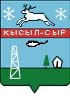 Саха Республикатын«Булуу улууhун (оройуонун)»«Кыhыл-Сыыр»муниципальнай тэриллиитэ678214, Саха Республиката, Булуу улууhа,Кыhыл-Сыыр бohуэлэгэ ул. Ленина 12б                     тел. (41132) 20-208, факс 20-208e-mail: admksyr@mail.ruУУРААХ«26» декабря 2018 года№ 119Глава МО «поселок Кысыл-Сыр»М.Ш.КалимуллинПредседатель комиссииТел. 66-718Зам председателятел. 66-725Ответственный секретарьТел. 66-649Ответственный за продовольствиеОтветственный за медобеспечениеОхрана общественного порядкаГруппа инженерного обеспеченияФинансовое обеспечениеГруппа учета эваконаселения